Português e HistóriaHoje vocês farão a escrita das dicas para que seu(ua) amigo(a) descubra qual é o nome do seu fóssil. Então vou dar um exemplo:Primeira letra do nome do lugar. +  	Terceira letra do nome do objeto.     +       Quarta letra do objeto ____ ____ ____ ____	+   	____ ____ ____ ____  		+       ____ ____ ____ ____ ____ ____ ____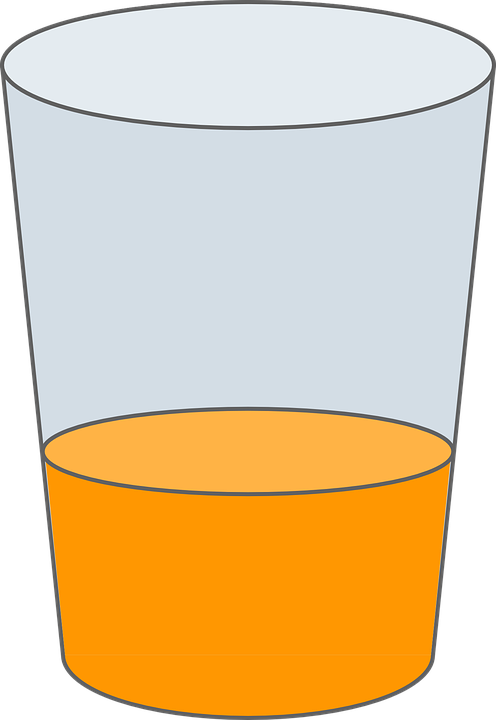 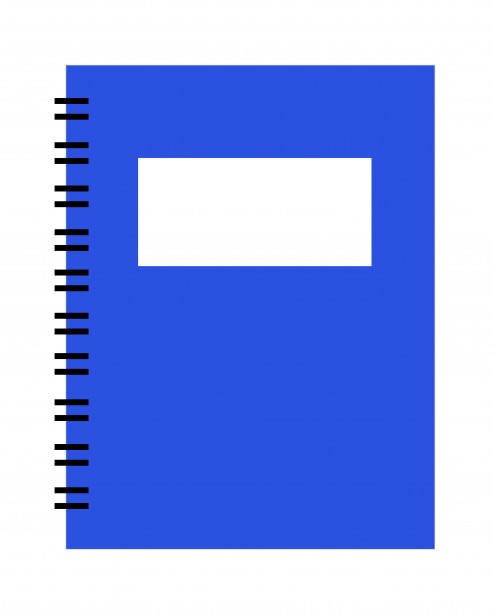 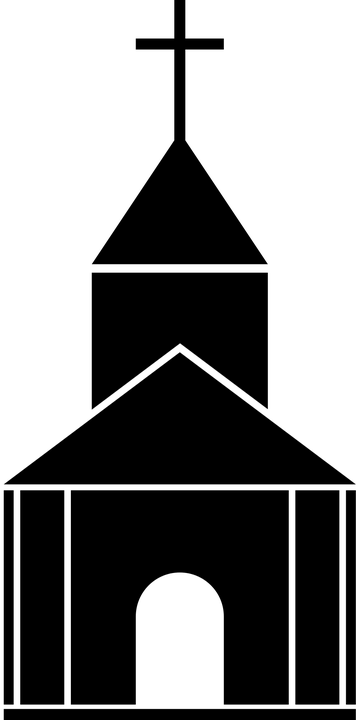 Quantas letras tem meu fóssil?________________________________________________________________________________________________________________________________________________________________________________________________________________________________________________________Qual é o nome da minha árvore, você a conhece? ________________________________________________________________________________________________________________________________________________________________________________________________________________________________________________________Na próxima aula cada amigo irá desvendar o seu enigma e pesquisar o fóssil que recebeu. Vamos juntos listar o que é importante haver na pesquisa. ____________________________________________________________________________________________________________________________________________________________________________________________________________________________________________________________________________________________________________________________________________________________________________________________________________________________________________________________________________________________________________________________________________________________________________________________________________________________________________________________________________________________________________________________________________________________________________________________________________________________________________________________________________________________________________________________________________________________________________________________________________________________________________________________________________________________________________________________________________________________________________________________________________________________________________________________________________________________________________________________________________________________________________________________________________________________________________________________________________________________________________________________________________________________________ 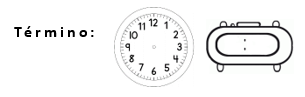 